Publicado en España el 04/05/2020 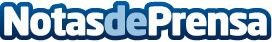 'El último baile del Lusitania': la nueva novela de Jose Luis VélazEl misterio del hundimiento del Lusitania. Efemérides. Se cumplen 105 años del hundimiento del Lusitania, el transatlántico más lujoso y rápido del mundo. En 'El último baile del Lusitania', José Luis Vélaz sumerge a los lectores en una vibrante narración, a través de la historia de amor entre sus protagonistas, desde la maravillosa 'belle époque', pasando por el estallido de la Primera Guerra Mundial, hasta el último viaje del Lusitania, con todo lujo de detalles históricos que se han ido conociendoDatos de contacto:Laz Wrube, S.L.656411069Nota de prensa publicada en: https://www.notasdeprensa.es/el-ultimo-baile-del-lusitania-la-nueva-novela Categorias: Internacional Nacional Historia Literatura Comunicación http://www.notasdeprensa.es